3d Art 2  Wire Skulls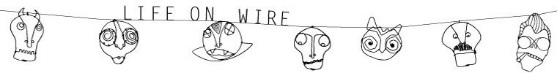 Learning Target:  SWBAT create 5 different skulls using wire and string.  We will be hanging these up in our Dia de los Muertos by next Wednesday.The Task:  After designing your five skulls and learning about Dia de los Muertos, you will design 5 different skulls and use wire and string to hang them up (Wednesday is the day).Grading: What did you learn about Dias de los Muertos that was new to you?CriteriaExcellentGoodAverageNeeds workStudent totalTeacher totalCraftsmanship:  Skulls are put together well and attached to the string securely4321Creativity:  Designs are your own and unique4321Work ethic:  worked bell to bell, no cell phones out, no games, no texting, Instagram, etc.4321Clean up:  cleaned up after yourself and others4321Sketches:  sketches are planned out in your sketchbook3 or more sketches2 sketches1 sketchNo planning or sketchesTotal points 20Student totalTeacher total